Сумська міська рада                                       VIІ СКЛИКАННЯ LV СЕСІЯРІШЕННЯвід 27 березня 2019 року № 4781-МРм. СумиРозглянувши звернення громадянина, надані документи, відповідно до протоколу засідання постійної комісії з питань архітектури, будівництва, регулювання земельних відносин, природокористування та екології Сумської міської ради від 14.03.2019 № 146 та статті 12 Земельного кодексу України, керуючись статтею 25, пунктом 34 частини першої статті 26 Закону України «Про місцеве самоврядування в Україні», Сумська міська рада ВИРІШИЛА:  Унести зміни в пункт 9 рішення Сумської міської ради від 28 листопада 2018 року № 4123-МР «Про надання земельних ділянок у власність учасникам АТО за адресою: м. Суми, в районі вул. М. Кощія та вул. М. Данька», а саме: замість слова «Івану» записати слово «Ігорю» у зв’язку з виправленням помилки розробником проекту землеустрою щодо відведення земельної ділянки, яка була допущена при складанні документації із землеустрою.Сумський міський голова                                                                     О.М. ЛисенкоВиконавець: Клименко Ю.М.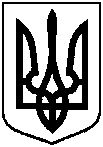 Про внесення змін до рішення Сумської міської ради від 28 листопада 2018 року № 4123-МР «Про надання земельних ділянок у власність учасникам АТО за адресою: м. Суми, в районі вул. М. Кощія та                         вул. М. Данька»